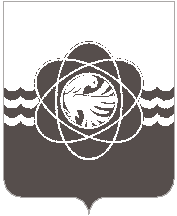 Руководствуясь ст. 16 Федерального закона от 06.10.2003 № 131-ФЗ                  «Об общих принципах организации местного самоуправления в Российской Федерации», ст. 38 Градостроительного кодекса Российской Федерации, ст. 26 Устава муниципального образования «город Десногорск» Смоленской области,  учитывая заключение общественных обсуждений от ___________, Десногорский городской СоветР Е Ш И Л:1. Утвердить Правила благоустройства территории муниципального образования «город Десногорск» Смоленской области согласно приложению.2. Признать утратившим силу решение Десногорского городского Совета                   от 21.05.2019 № 518 «Об утверждении Правил благоустройства территории муниципального образования «город Десногорск» Смоленской области».3. Настоящее решение опубликовать в газете «Десна».Приложение № 1к постановлению Главы муниципального  образования «город Десногорск» Смоленской области От 23.06.2022  № 11ПРОЕКТ____ сессии четвёртого созываот ______________ № ______Об утверждении Правил благоустройства территории муниципального образования «город Десногорск» Смоленской областиПредседательДесногорского городского Совета                                А.А. ТерлецкийГлава муниципального образования«город Десногорск» Смоленской области                                            А.А. Новиков